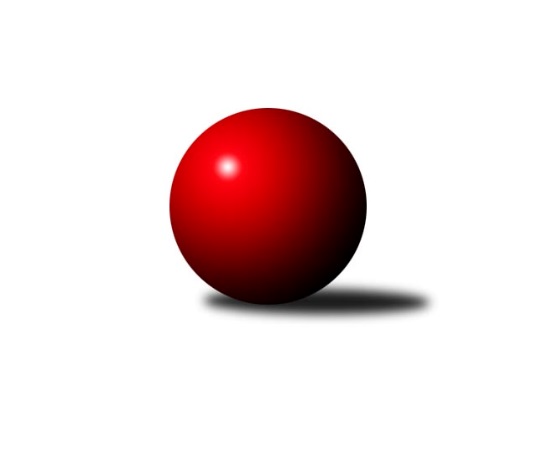 Č.22Ročník 2014/2015	11.4.2015Nejlepšího výkonu v tomto kole: 2573 dosáhlo družstvo: SKK Ostrava BKrajský přebor MS 2014/2015Výsledky 22. kolaSouhrnný přehled výsledků:TJ Sokol Bohumín˝C˝	- TJ Unie Hlubina˝B˝	6:2	2404:2318	8.5:3.5	11.4.TJ Sokol Dobroslavice ˝A˝	- TJ Frenštát p.R.˝A˝	5.5:2.5	2360:2349	7.0:5.0	11.4.TJ Spartak Bílovec ˝A˝	- SKK Ostrava B	3:5	2537:2573	5.0:7.0	11.4.TJ VOKD Poruba ˝A˝	- TJ Sokol Bohumín ˝B˝	4:4	2352:2335	5.0:7.0	11.4.TJ VOKD Poruba ˝B˝	- TJ Nový Jičín ˝A˝	5:3	2359:2336	6.0:6.0	11.4.TJ Opava ˝C˝	- TJ Sokol Sedlnice ˝B˝	4:4	2498:2405	7.0:5.0	11.4.Tabulka družstev:	1.	TJ Sokol Dobroslavice ˝A˝	22	16	0	6	113.5 : 62.5 	157.0 : 107.0 	 2458	32	2.	TJ VOKD Poruba ˝A˝	22	13	2	7	107.0 : 69.0 	152.0 : 112.0 	 2454	28	3.	SKK Ostrava B	22	13	1	8	101.0 : 75.0 	145.0 : 119.0 	 2472	27	4.	TJ Spartak Bílovec ˝A˝	22	12	0	10	94.0 : 82.0 	132.5 : 131.5 	 2456	24	5.	TJ Frenštát p.R.˝A˝	22	11	1	10	92.5 : 83.5 	136.5 : 127.5 	 2429	23	6.	TJ Sokol Bohumín˝C˝	22	10	3	9	90.0 : 86.0 	134.0 : 130.0 	 2444	23	7.	TJ Sokol Bohumín ˝B˝	22	10	2	10	89.0 : 87.0 	133.5 : 130.5 	 2410	22	8.	TJ Opava ˝C˝	22	10	1	11	84.5 : 91.5 	124.0 : 140.0 	 2410	21	9.	TJ Sokol Sedlnice ˝B˝	22	10	1	11	76.5 : 99.5 	119.5 : 144.5 	 2385	21	10.	TJ VOKD Poruba ˝B˝	22	10	0	12	82.5 : 93.5 	126.0 : 138.0 	 2391	20	11.	TJ Nový Jičín ˝A˝	22	7	2	13	75.0 : 101.0 	127.0 : 137.0 	 2402	16	12.	TJ Unie Hlubina˝B˝	22	2	3	17	50.5 : 125.5 	97.0 : 167.0 	 2341	7Podrobné výsledky kola:	 TJ Sokol Bohumín˝C˝	2404	6:2	2318	TJ Unie Hlubina˝B˝	Pavel Plaček	 	 195 	 196 		391 	 1:1 	 418 	 	228 	 190		Josef Kyjovský	Jan Zaškolný	 	 203 	 201 		404 	 2:0 	 380 	 	198 	 182		Josef Hájek	Alfréd Hermann	 	 201 	 202 		403 	 1.5:0.5 	 382 	 	180 	 202		Lubomír Jančar	Martina Honlová	 	 190 	 206 		396 	 1:1 	 371 	 	191 	 180		Petr Foniok	Lubomír Richter	 	 193 	 203 		396 	 1:1 	 399 	 	210 	 189		Roman Grüner	Jozef Kuzma	 	 211 	 203 		414 	 2:0 	 368 	 	202 	 166		Pavel Krompolcrozhodčí: Nejlepší výkon utkání: 418 - Josef Kyjovský	 TJ Sokol Dobroslavice ˝A˝	2360	5.5:2.5	2349	TJ Frenštát p.R.˝A˝	Karel Ridl	 	 206 	 184 		390 	 0:2 	 425 	 	236 	 189		Jaroslav Petr	Josef Schwarz	 	 191 	 188 		379 	 2:0 	 354 	 	189 	 165		Martin Grejcar	Libor Veselý	 	 190 	 205 		395 	 2:0 	 359 	 	161 	 198		Jiří Petr	Lumír Kocián	 	 187 	 202 		389 	 2:0 	 361 	 	170 	 191		Zdeněk Bordovský	Petr Číž	 	 197 	 189 		386 	 0:2 	 429 	 	202 	 227		Petr Bábíček	Ivo Kovářík	 	 220 	 201 		421 	 1:1 	 421 	 	218 	 203		Ladislav Petrrozhodčí: Nejlepší výkon utkání: 429 - Petr Bábíček	 TJ Spartak Bílovec ˝A˝	2537	3:5	2573	SKK Ostrava B	Tomáš Binar	 	 226 	 216 		442 	 2:0 	 415 	 	205 	 210		Daneš Šodek	Filip Sýkora	 	 200 	 195 		395 	 0:2 	 438 	 	219 	 219		Miroslav Složil	Pavel Šmydke	 	 199 	 209 		408 	 0:2 	 429 	 	217 	 212		Michal Blinka	Antonín Fabík	 	 199 	 209 		408 	 0:2 	 434 	 	215 	 219		Lenka Pouchlá	David Binar	 	 216 	 204 		420 	 1:1 	 417 	 	206 	 211		Jan Polášek	Karel Šnajdárek	 	 215 	 249 		464 	 2:0 	 440 	 	211 	 229		Jan Pavlosekrozhodčí: Nejlepší výkon utkání: 464 - Karel Šnajdárek	 TJ VOKD Poruba ˝A˝	2352	4:4	2335	TJ Sokol Bohumín ˝B˝	Michal Bezruč	 	 205 	 206 		411 	 2:0 	 326 	 	157 	 169		Kamila Vichrová	Břetislav Mrkvica	 	 200 	 168 		368 	 1:1 	 386 	 	194 	 192		Jan Stuš	Jan Žídek	 	 222 	 209 		431 	 1:1 	 430 	 	211 	 219		Jaroslav Klus	Jan Míka	 	 192 	 197 		389 	 1:1 	 391 	 	187 	 204		Jaromír Piska	Jiří Kratoš	 	 202 	 193 		395 	 0:2 	 407 	 	210 	 197		Libor Krajčí	Petr Oravec	 	 176 	 182 		358 	 0:2 	 395 	 	201 	 194		Dalibor Hamrozyrozhodčí: Nejlepší výkon utkání: 431 - Jan Žídek	 TJ VOKD Poruba ˝B˝	2359	5:3	2336	TJ Nový Jičín ˝A˝	Vojtěch Turlej	 	 176 	 176 		352 	 0:2 	 412 	 	200 	 212		Jan Pospěch	Roman Klímek	 	 204 	 196 		400 	 2:0 	 361 	 	187 	 174		Ivana Volná	Lukáš Trojek	 	 221 	 191 		412 	 2:0 	 365 	 	176 	 189		Jiří Madecký	Libor Žíla	 	 187 	 202 		389 	 0:2 	 426 	 	204 	 222		Michal Pavič	Jaroslav Hrabuška	 	 191 	 210 		401 	 1:1 	 404 	 	198 	 206		Radek Škarka	Richard Šimek	 	 189 	 216 		405 	 1:1 	 368 	 	193 	 175		Ján Pelikánrozhodčí: Nejlepší výkon utkání: 426 - Michal Pavič	 TJ Opava ˝C˝	2498	4:4	2405	TJ Sokol Sedlnice ˝B˝	Václav Boháčík	 	 189 	 206 		395 	 1:1 	 398 	 	204 	 194		Rostislav Kletenský	Rudolf Tvrdoň	 	 197 	 213 		410 	 2:0 	 352 	 	182 	 170		Stanislav Brejcha	Jana Tvrdoňová	 	 206 	 207 		413 	 1:1 	 426 	 	220 	 206		Renáta Janyšková	Milan Franer	 	 184 	 201 		385 	 0:2 	 412 	 	208 	 204		Adéla Sobotíková	Dana Lamichová	 	 235 	 235 		470 	 2:0 	 384 	 	193 	 191		David Juřica	Pavel Kovalčík	 	 199 	 226 		425 	 1:1 	 433 	 	218 	 215		Barbora Janyškovározhodčí: Nejlepší výkon utkání: 470 - Dana LamichováPořadí jednotlivců:	jméno hráče	družstvo	celkem	plné	dorážka	chyby	poměr kuž.	Maximum	1.	Michal Pavič 	TJ Nový Jičín ˝A˝	433.29	285.8	147.5	3.0	10/10	(492)	2.	Petr Bábíček 	TJ Frenštát p.R.˝A˝	427.76	292.1	135.7	5.2	9/10	(461)	3.	Ladislav Petr 	TJ Frenštát p.R.˝A˝	424.81	291.0	133.9	3.3	9/10	(458)	4.	Radek Škarka 	TJ Nový Jičín ˝A˝	422.46	287.3	135.2	4.2	10/10	(455)	5.	Petr Číž 	TJ Sokol Dobroslavice ˝A˝	421.08	291.7	129.4	5.1	10/10	(464)	6.	Lubomír Richter 	TJ Sokol Bohumín˝C˝	420.31	284.2	136.1	5.7	10/10	(451)	7.	Lada Péli 	TJ Sokol Bohumín ˝B˝	420.27	293.9	126.3	5.1	8/10	(447)	8.	Karel Šnajdárek 	TJ Spartak Bílovec ˝A˝	419.74	291.0	128.8	5.8	9/10	(492)	9.	Miroslav Složil 	SKK Ostrava B	419.38	280.9	138.5	4.0	7/10	(438)	10.	Martin Skopal 	TJ VOKD Poruba ˝A˝	418.08	288.8	129.3	5.2	10/10	(470)	11.	Karel Kuchař 	TJ Sokol Dobroslavice ˝A˝	418.05	287.4	130.7	5.8	10/10	(458)	12.	David Binar 	TJ Spartak Bílovec ˝A˝	414.69	285.1	129.6	4.7	9/10	(472)	13.	René Gazdík 	TJ Sokol Dobroslavice ˝A˝	414.53	289.1	125.4	6.4	8/10	(448)	14.	Daneš Šodek 	SKK Ostrava B	414.41	284.0	130.4	5.7	9/10	(444)	15.	Jan Zaškolný 	TJ Sokol Bohumín˝C˝	413.83	286.6	127.2	5.5	10/10	(485)	16.	Michal Blinka 	SKK Ostrava B	413.60	281.2	132.4	6.5	7/10	(437)	17.	Richard Šimek 	TJ VOKD Poruba ˝B˝	413.57	288.2	125.4	5.0	10/10	(449)	18.	Jozef Kuzma 	TJ Sokol Bohumín˝C˝	413.49	281.6	131.9	5.9	8/10	(461)	19.	Jan Pospěch 	TJ Nový Jičín ˝A˝	413.44	281.3	132.2	4.0	8/10	(439)	20.	Lenka Pouchlá 	SKK Ostrava B	412.95	280.0	132.9	4.0	10/10	(475)	21.	Pavel Kovalčík 	TJ Opava ˝C˝	412.83	291.8	121.0	5.4	8/10	(455)	22.	Pavel Hrabec 	TJ VOKD Poruba ˝A˝	412.83	283.5	129.3	5.9	8/10	(456)	23.	Jan Žídek 	TJ VOKD Poruba ˝A˝	412.23	283.5	128.7	6.1	8/10	(443)	24.	Karel Ridl 	TJ Sokol Dobroslavice ˝A˝	409.95	287.9	122.0	5.8	9/10	(438)	25.	Milan Binar 	TJ Spartak Bílovec ˝A˝	409.80	283.7	126.1	5.9	9/10	(447)	26.	Filip Sýkora 	TJ Spartak Bílovec ˝A˝	409.72	281.0	128.7	6.9	10/10	(438)	27.	Jan Míka 	TJ VOKD Poruba ˝A˝	409.38	283.2	126.2	5.2	9/10	(431)	28.	Libor Krajčí 	TJ Sokol Bohumín ˝B˝	409.24	288.1	121.2	7.9	9/10	(476)	29.	Martina Honlová 	TJ Sokol Bohumín˝C˝	409.18	284.1	125.1	5.7	9/10	(455)	30.	Ivo Kovářík 	TJ Sokol Dobroslavice ˝A˝	408.94	282.9	126.0	5.1	7/10	(431)	31.	Josef Kyjovský 	TJ Unie Hlubina˝B˝	408.50	284.8	123.7	7.5	9/10	(445)	32.	Michal Bezruč 	TJ VOKD Poruba ˝A˝	407.20	281.5	125.7	5.8	7/10	(437)	33.	Pavel Krompolc 	TJ Unie Hlubina˝B˝	407.11	288.5	118.6	7.7	8/10	(441)	34.	Rostislav Kletenský 	TJ Sokol Sedlnice ˝B˝	406.49	279.5	127.0	5.8	10/10	(460)	35.	Dana Lamichová 	TJ Opava ˝C˝	405.92	278.5	127.4	6.8	10/10	(470)	36.	Jan Pavlosek 	SKK Ostrava B	405.63	283.2	122.4	7.5	10/10	(440)	37.	Břetislav Mrkvica 	TJ VOKD Poruba ˝A˝	405.17	279.7	125.4	8.6	7/10	(443)	38.	Renáta Janyšková 	TJ Sokol Sedlnice ˝B˝	404.80	281.7	123.1	5.0	9/10	(440)	39.	Libor Žíla 	TJ VOKD Poruba ˝B˝	404.12	278.9	125.2	6.8	8/10	(461)	40.	Petr Oravec 	TJ VOKD Poruba ˝A˝	403.61	280.6	123.0	5.2	8/10	(428)	41.	Jaromír Piska 	TJ Sokol Bohumín ˝B˝	403.60	286.1	117.5	7.3	10/10	(454)	42.	Milan Kučera 	TJ Frenštát p.R.˝A˝	402.78	279.7	123.1	5.8	9/10	(442)	43.	Barbora Janyšková 	TJ Sokol Sedlnice ˝B˝	402.22	281.9	120.3	5.7	9/10	(450)	44.	Jana Tvrdoňová 	TJ Opava ˝C˝	401.04	283.9	117.2	8.6	9/10	(437)	45.	Stanislav Brejcha 	TJ Sokol Sedlnice ˝B˝	400.74	280.7	120.1	5.9	10/10	(436)	46.	Jaroslav Petr 	TJ Frenštát p.R.˝A˝	400.69	280.0	120.7	7.6	10/10	(446)	47.	Martin Třečák 	TJ Sokol Dobroslavice ˝A˝	400.18	283.5	116.7	6.1	9/10	(424)	48.	Roman Klímek 	TJ VOKD Poruba ˝B˝	400.03	281.4	118.6	6.8	10/10	(448)	49.	Rudolf Tvrdoň 	TJ Opava ˝C˝	399.89	279.2	120.7	6.9	10/10	(466)	50.	Adéla Sobotíková 	TJ Sokol Sedlnice ˝B˝	398.97	274.7	124.3	6.9	8/10	(446)	51.	Jaroslav Klus 	TJ Sokol Bohumín ˝B˝	398.93	277.1	121.9	6.8	10/10	(449)	52.	Tomáš Binar 	TJ Spartak Bílovec ˝A˝	398.89	276.7	122.2	5.2	7/10	(442)	53.	Josef Hájek 	TJ Unie Hlubina˝B˝	398.74	279.0	119.7	7.6	7/10	(426)	54.	Zdeněk Bordovský 	TJ Frenštát p.R.˝A˝	398.30	277.0	121.3	7.4	10/10	(441)	55.	Jan Stuš 	TJ Sokol Bohumín ˝B˝	398.21	275.7	122.5	7.6	10/10	(446)	56.	Lucie Bogdanowiczová 	TJ Sokol Bohumín˝C˝	397.73	278.4	119.3	6.2	7/10	(435)	57.	Jaroslav Hrabuška 	TJ VOKD Poruba ˝B˝	397.52	278.8	118.7	7.6	8/10	(429)	58.	Pavel Plaček 	TJ Sokol Bohumín˝C˝	396.33	280.3	116.0	7.7	8/10	(448)	59.	Alfréd Hermann 	TJ Sokol Bohumín˝C˝	396.32	279.8	116.6	7.4	9/10	(443)	60.	Michaela Tobolová 	TJ Sokol Sedlnice ˝B˝	395.76	276.2	119.6	6.8	8/10	(436)	61.	Jiří Madecký 	TJ Nový Jičín ˝A˝	395.53	277.1	118.5	7.4	10/10	(444)	62.	Roman Grüner 	TJ Unie Hlubina˝B˝	394.49	279.3	115.2	8.8	9/10	(445)	63.	Antonín Fabík 	TJ Spartak Bílovec ˝A˝	391.89	279.4	112.5	9.4	9/10	(443)	64.	Libor Veselý 	TJ Sokol Dobroslavice ˝A˝	391.74	277.0	114.8	9.8	9/10	(414)	65.	Jiří Petr 	TJ Frenštát p.R.˝A˝	390.97	282.2	108.8	9.3	9/10	(432)	66.	Vojtěch Turlej 	TJ VOKD Poruba ˝B˝	390.27	277.0	113.3	10.5	7/10	(435)	67.	Libor Jurečka 	TJ Nový Jičín ˝A˝	387.47	269.1	118.4	8.0	7/10	(418)	68.	Lukáš Trojek 	TJ VOKD Poruba ˝B˝	387.21	275.8	111.4	9.7	8/10	(446)	69.	Ján Pelikán 	TJ Nový Jičín ˝A˝	378.93	269.0	109.9	9.8	7/10	(411)	70.	Kamila Vichrová 	TJ Sokol Bohumín ˝B˝	377.27	269.4	107.9	9.5	10/10	(412)	71.	Petr Foniok 	TJ Unie Hlubina˝B˝	373.00	266.5	106.5	11.9	9/10	(414)	72.	Petr Schwalbe 	TJ Opava ˝C˝	368.80	261.0	107.8	10.3	7/10	(414)	73.	Jan Petrovič 	TJ Unie Hlubina˝B˝	367.02	267.3	99.7	11.4	9/10	(442)		Petr Wolf 	TJ Opava ˝C˝	446.33	287.0	159.3	4.0	3/10	(462)		Václav Rábl 	TJ Unie Hlubina˝B˝	446.00	307.0	139.0	4.0	1/10	(446)		Rostislav Klazar 	TJ Spartak Bílovec ˝A˝	439.00	296.0	143.0	3.0	1/10	(439)		Josef Klapetek 	TJ Opava ˝C˝	432.00	284.0	148.0	9.0	1/10	(432)		Vladimír Štacha 	TJ Spartak Bílovec ˝A˝	422.30	287.3	135.0	5.5	6/10	(449)		Lukáš Koliba 	TJ Sokol Sedlnice ˝B˝	422.00	281.0	141.0	10.0	1/10	(422)		Radmila Pastvová 	TJ Unie Hlubina˝B˝	421.75	285.3	136.5	5.0	2/10	(446)		Dalibor Hamrozy 	TJ Sokol Bohumín ˝B˝	420.71	290.5	130.2	6.8	4/10	(455)		Lumír Kocián 	TJ Sokol Dobroslavice ˝A˝	420.60	290.4	130.2	6.0	4/10	(449)		Tomáš Kubát 	SKK Ostrava B	420.50	287.5	133.0	8.5	2/10	(424)		Karol Nitka 	TJ Sokol Bohumín ˝B˝	418.67	292.3	126.3	8.3	1/10	(429)		Rudolf Riezner 	TJ Unie Hlubina˝B˝	418.00	298.0	120.0	3.0	1/10	(418)		Mariusz Gierczak 	TJ Opava ˝C˝	417.00	289.8	127.2	7.5	3/10	(441)		Michal Blažek 	TJ Opava ˝C˝	416.72	287.2	129.5	5.7	6/10	(466)		Jan Polášek 	SKK Ostrava B	416.28	287.5	128.8	5.6	6/10	(424)		Zdeněk Kuna 	SKK Ostrava B	416.24	282.4	133.9	6.4	5/10	(470)		Petr Basta 	TJ VOKD Poruba ˝A˝	413.05	290.0	123.1	5.8	4/10	(434)		Jiří Břeska 	TJ Unie Hlubina˝B˝	412.00	281.0	131.0	5.0	1/10	(412)		Tomáš Polášek 	SKK Ostrava B	409.32	281.2	128.1	6.2	6/10	(429)		Miroslav Heczko 	SKK Ostrava B	409.00	294.0	115.0	9.0	1/10	(409)		Eva Marková 	TJ Unie Hlubina˝B˝	408.50	280.0	128.5	7.0	1/10	(421)		Václav Boháčík 	TJ VOKD Poruba ˝A˝	407.57	284.1	123.5	7.8	6/10	(432)		Jan Kohutek 	TJ Sokol Bohumín˝C˝	406.00	281.0	125.0	11.0	1/10	(406)		Hana Vlčková 	TJ Unie Hlubina˝B˝	404.00	280.5	123.5	8.8	2/10	(419)		Ladislav Míka 	TJ VOKD Poruba ˝A˝	403.00	282.0	121.0	8.0	1/10	(403)		Pavel Šmydke 	TJ Spartak Bílovec ˝A˝	402.67	274.4	128.2	6.8	6/10	(438)		Miroslav Makový 	TJ Frenštát p.R.˝A˝	402.50	275.7	126.8	6.5	2/10	(460)		Helena Martinčáková 	TJ VOKD Poruba ˝B˝	396.23	283.1	113.1	9.2	6/10	(425)		Jiří Kratoš 	TJ VOKD Poruba ˝A˝	395.00	254.0	141.0	3.0	1/10	(395)		Jiří Koloděj 	SKK Ostrava B	395.00	259.0	136.0	5.0	1/10	(395)		Milan Franer 	TJ Opava ˝C˝	395.00	289.7	105.3	9.7	1/10	(408)		Zdeněk Hebda 	TJ VOKD Poruba ˝B˝	392.00	295.0	97.0	13.0	1/10	(392)		Zdeněk Mžik 	TJ VOKD Poruba ˝B˝	390.00	269.0	121.0	5.0	1/10	(390)		Martin Grejcar 	TJ Frenštát p.R.˝A˝	388.67	276.0	112.7	13.0	3/10	(435)		Ivana Volná 	TJ Nový Jičín ˝A˝	388.40	274.8	113.6	10.8	6/10	(438)		Rostislav Bareš 	TJ VOKD Poruba ˝A˝	388.33	273.2	115.2	10.5	3/10	(397)		Antonín Chalcář 	TJ VOKD Poruba ˝B˝	388.22	276.5	111.7	9.3	6/10	(435)		Tomáš Binek 	TJ Frenštát p.R.˝A˝	386.22	273.9	112.3	8.4	3/10	(420)		Josef Schwarz 	TJ Sokol Dobroslavice ˝A˝	385.67	276.1	109.6	9.5	2/10	(399)		David Juřica 	TJ Sokol Sedlnice ˝B˝	385.35	271.4	114.0	9.3	5/10	(412)		Miroslav Koloděj 	SKK Ostrava B	384.00	263.0	121.0	11.0	1/10	(384)		Radek Chovanec 	TJ Nový Jičín ˝A˝	383.80	270.2	113.6	9.7	3/10	(419)		Martin Ferenčík 	TJ Unie Hlubina˝B˝	381.20	273.4	107.9	11.0	4/10	(412)		Jaroslav Kecskés 	TJ Unie Hlubina˝B˝	379.00	272.0	107.0	11.5	2/10	(394)		Lubomír Jančar 	TJ Unie Hlubina˝B˝	378.39	273.3	105.1	13.2	6/10	(414)		Miroslav Futerko 	SKK Ostrava B	377.00	270.0	107.0	7.5	2/10	(379)		David Mrkvica 	TJ Sokol Sedlnice ˝B˝	374.33	270.0	104.3	11.3	4/10	(395)		Dominik Bracek 	TJ Opava ˝C˝	369.00	262.0	107.0	11.0	1/10	(369)		Václav Kladiva 	TJ Sokol Bohumín ˝B˝	364.00	276.0	88.0	15.0	1/10	(364)		Eva Telčerová 	TJ Nový Jičín ˝A˝	363.33	261.3	102.0	10.7	3/10	(366)		Tomáš Polášek 	TJ Nový Jičín ˝A˝	362.00	274.0	88.0	14.0	1/10	(362)		Libor Pšenica 	TJ Unie Hlubina˝B˝	356.00	271.0	85.0	10.0	1/10	(356)		Pavel Hedvíček 	TJ Frenštát p.R.˝A˝	352.00	273.0	79.0	16.0	1/10	(352)		Lubomír Škrobánek 	TJ Opava ˝C˝	351.00	252.0	99.0	15.5	2/10	(394)		Pavel Jašek 	TJ Opava ˝C˝	348.00	262.0	86.0	17.0	1/10	(348)		Rostislav Hrbáč 	SKK Ostrava B	342.00	247.0	95.0	12.0	1/10	(342)Sportovně technické informace:Starty náhradníků:registrační číslo	jméno a příjmení 	datum startu 	družstvo	číslo startu
Hráči dopsaní na soupisku:registrační číslo	jméno a příjmení 	datum startu 	družstvo	Program dalšího kola:Nejlepší šestka kola - absolutněNejlepší šestka kola - absolutněNejlepší šestka kola - absolutněNejlepší šestka kola - absolutněNejlepší šestka kola - dle průměru kuželenNejlepší šestka kola - dle průměru kuželenNejlepší šestka kola - dle průměru kuželenNejlepší šestka kola - dle průměru kuželenNejlepší šestka kola - dle průměru kuželenPočetJménoNázev týmuVýkonPočetJménoNázev týmuPrůměr (%)Výkon4xDana LamichováOpava C4703xDana LamichováOpava C113.564706xKarel ŠnajdárekBílovec A4646xKarel ŠnajdárekBílovec A110.494641xTomáš BinarBílovec A4423xJan ŽídekVOKD A108.64311xJan PavlosekSKK B4405xPetr BábíčekFrenštát A108.364291xMiroslav SložilSKK B4382xJaroslav KlusBohumín B108.354302xLenka PouchláSKK B4342xJaroslav PetrFrenštát A107.35425